COVID-19: RAPPORTO TRA MALATTIA ED AMMORTIZZATORI SOCIALI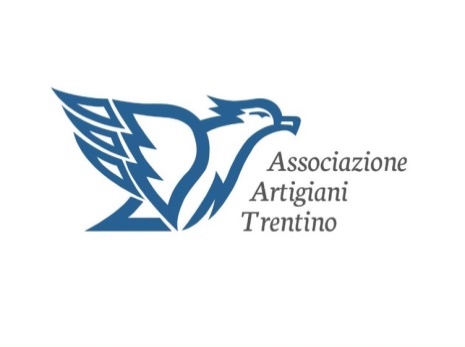 ProvvedimentoRapporto intercorrente tra i diversi trattamenti di integrazione salariale (Cigo, Cigd e assegno ordinario) e l’indennità di malattia. Le regole di spettanza dell’indennità di malattia variano a seconda che il lavoratore risulti sospeso a zero ore o sia interessato da una riduzione dell’orario di lavoro.Lavoratori beneficiariLavoratori dipendenti interessati da evento morboso prima o durante l’ammortizzatore socialeCon sospensione a zero oreMalattia insorta durante l’ammortizzatore:il lavoratore continua ad usufruire dell’integrazione salariale e non deve comunicare lo stato di malattia; Malattia insorta prima dell’ammortizzatore: 2 casi possibilia) se la totalità del personale in forza all’ufficio, reparto, squadra o simili cui il lavoratore appartiene ha sospeso l’attività, anche il lavoratore in malattia entra in CIGO dalla data di inizio della stessa; b) se non risulta sospesa dal lavoro la totalità del personale in forza all’ufficio, reparto, squadra o simili cui il lavoratore appartiene, il lavoratore in malattia continua a beneficiare dell’indennità di malattiaCon riduzione di orarioprevale l’indennità di malattiaRiferimento in AssociazioneSe azienda con servizio paghe: Area consulenza del lavoroSolo associato: Area Politiche del Lavoro e ContrattazionePrincipali riferimenti normativiD.Lgs. n. 148/2015 art. 3, co. 7 INPS: Messaggio n. 1822 del 30 aprile 2020; Circolare n. 197/2015; Circolare n. 130/2017